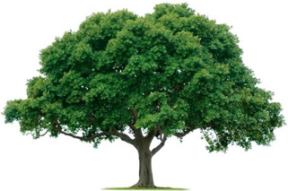 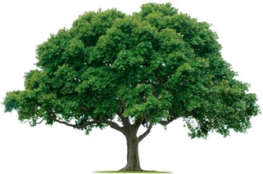 OAKRIDGE NEIGHBORHOOD ASSOCIATIONMonthly Board Meeting Monday, July 1, 2019 at 7:00 P.M.David & Sharon Parrish’s House(2526 Pepperidge Drive)Board Meeting MinutesCALL TO ORDER: Quorum (9 members present or 7 members for decisions under $500)See attached list of attendees.  A quorum was met.  The meeting opened at 7:05 PM.  MINUTES: Sharon Parrish, SecretaryJune 3, 2019 – Board Meeting.  These minutes were motioned for approval by David Parrish, seconded by Sharon Carlton and approved unanimously. OLD BUSINESS:Scott Barnes said he would send the various policy documents to everyone on the ONA Board.  They are also on the ONA web site.Scott discussed the successful move from the old storage unit to the new one.  Sharon Parrish described how the holiday decorations were organized and how to access the storage unit.NEW BUSINESS: Scott Barnes distributed a chart identifying Directors-at-Large (committee leads).  Michelle Mizerak has agreed to help with social events and membership tasks as well as being the District 5 Director.  Sherri Rutherford will be the social event lead.  Heather and Eric Englebretson are handling communications.  See attached.Everyone should solicit advertisers.  A business card size ad costs $300.00/year.At the General Meeting in September 2019, we will invite Officer Tommy Barnes, our neighborhood police officer, and Dylan Hedrick, our new City Council representative.  There was some discussion about having the General Meeting at ACT or the Golf Club.  Michelle Mizerak and Dan Nichols will approach owner Mike Ussery about the use of the Golf Club.UPDATES:David Parrish sent an email to Dwight Davis asking if he would make badges for the new Board members.  No response has been received.If you want to report cars parked on streets call the non-emergency police number, 972-485-4840.  Also, there has been a complaint about the lack of home lawn and garden maintenance.  It is only when this is extreme can City Code Compliance get involved.It was reported that all membership flyers had been distributed except for District 2, and those will be out soon.It was also noted that the Nextdoor website reaches 700 potential ONA members/sponsors.Keith Engler provided a Financial Summary showing differences between 2018 year  end expenditures versus 2019 to date.  This was motioned for approval by Scott Barnes, seconded by Jane Mayers and approved unanimously.  See attached.It was explained that Jane collects the membership checks and enters membership/sponsor information in her database and Keith puts the financial information into Quickbooks.A proposed budget will be presented at the September General Meeting.Keith and David Parrish met with the landscaper regarding tree trimming on the perimeter and the Ridge Oak and Laurel Oaks medians.  Mark Edwards motioned that the expense ($3200.00) for this activity be approved, Jane Mayers seconded and was approved unanimously.David mentioned a possible fundraiser with Covington Nursery in Rowlett, buying flats of flowers at half price and selling them at full price. David and Keith will try and determine why the water use at Diamond Oaks is so high.Joan Nichols announced that National Night Out is scheduled for Tuesday, October 1, 2019.Once Officer Barnes approves the safety report, Joan uploads the information to the web site.ADJOURN:  Mark Edwards motioned and Scott Barnes seconded the meeting adjourn at 8:53 PM.             NEXT BOARD MEETINGDate: Monday, September 9, 2019Time: 7:00 PMLocation: David and Sharon Parrish, 2526 Pepperidge Drive NEXT GENERAL MEMBERSHIP MEETING Date: Thursday, September 26, 2019Time:  6:30 pm social, 7:00 pm meeting Location:  Achievement Center of Texas, 2950 N. Shiloh Road